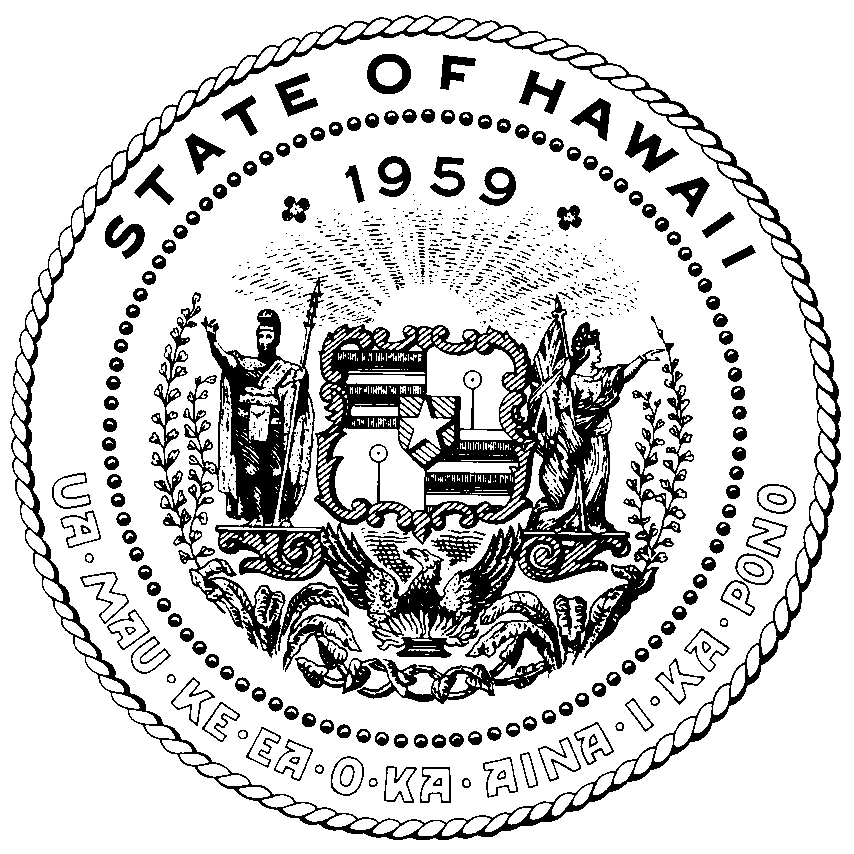 Information Privacy and Security CouncilMeeting AgendaFebruary 20, 20191:00 p.m.Videoconference Centers (VCC)Kalanimoku Bldg., 1151 Punchbowl St., Basement B-10, Honolulu, HI 96813Hilo State Office Bldg., 75 Aupuni St., Basement, Hilo, HI  96720Wailuku State Office Bldg., 54 S. High St., 3rd Flr., Wailuku, HI  96793Lihue State Office Bldg., 3060 Eiwa St., Basement, Lihue, HI  96766Call to OrderReview and Approval of the December 10, 2018 and December 19, 2018 Meeting MinutesPublic Testimony on Agenda ItemsInterested persons may submit testimony on any agenda item 1) in writing submitted in 	advance to Information Privacy and Security Council (IPSC), 1151 Punchbowl St., Room 	B-10, Honolulu, HI 96813; or 2) in person at any of the sites listed on this notice.  Each individual or representative of an organization is allotted three minutes for testimony.Relating to Found Electronic Devices Legislation, Memo and Guideline; Discussion and Appropriate ActionRelating to Geographic Information System Data and Title Records; Discussion and Appropriate ActionGood of the OrderAnnouncementsNext meeting:  April 17, 2019, 1:00 p.m.AdjournmentIndividuals who require special needs accommodation are invited to call (808) 586-6000 at least three working days in advance of the meeting.